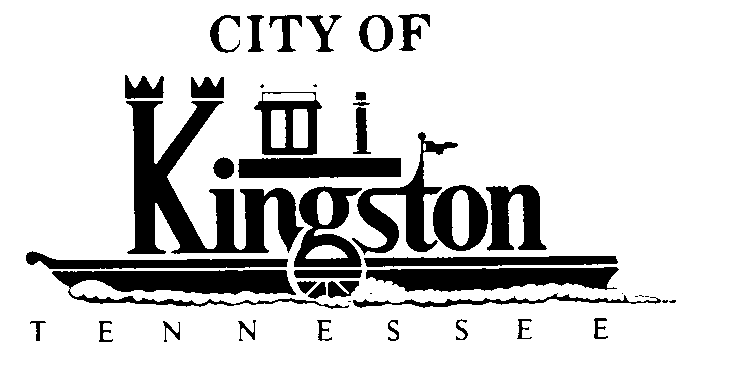 NOVEMBER 13, 2012 - 6:00 P.M.DECIBEL METER DEMONSTRATIONSide Parking Area (Discussion to Follow in Council Chamber)KINGSTON COMMUNITY CENTERPUBLIC HEARING6:45 P.M.An Ordinance to Provide for Effective Regulations of Excessive Sound or Noise, Establish Standards, Regulations and Enforcement Procedures That Will Eliminate or Reduce Unnecessary and Excessive Sounds or Noises Which Are Physically Harmful or Otherwise Detrimental to Individuals and the Community in the Enjoyment of Life, Property and the Conduct of BusinessREGULAR MEETING KINGSTON CITY COUNCIL7 P.M.A G E N D ACall to OrderInvocation and PledgeRoll CallApproval of Previous MinutesOctober 9, 2012Citizen Comments/Persons to AppearReportsReports by Mayor and Council MembersMayoral Appointment of Mr. Gary Botkin to an 8-Year Term on the Planning Commission Beginning November 1, 2012 and Ending October 31, 2020Department ReportsCity Manager’s ReportReport by Rockwood Electric Representative – Council Member McClureTransportation Committee Report – Council Member WhiteAddition of Items to the Meeting Agenda Received After Close of Agenda Deadline (By Unanimous Consent of All Members Present)UNFINISHED BUSINESSSecond Reading of an Ordinance to Provide for Effective Regulations of Excessive Sound or Noise, Establish Standards, Regulations and Enforcement Procedures That Will Eliminate or Reduce Unnecessary and Excessive Sounds or Noises Which Are Physically Harmful or Otherwise Detrimental to Individuals and the Community in the Enjoyment of Life, Property and the Conduct of BusinessNEW BUSINESSFirst Reading of An Ordinance Amending Section 11-203 Definitions and Section 11-604 Signs, Billboards, and Other Advertising Structures of the City of Kingston, Tennessee Zoning OrdinanceFirst Reading of An Ordinance To Require That Any House, Building Or Property Occupied As A Dwelling Have A Fully Functioning System Of Toilet And Wastewater Disposal Facilities Connected To A Functioning And Continuously Operational Water SupplyFirst Reading of An Ordinance Amending Section 11-404 R-2, Residential District of the City of Kingston, Tennessee Zoning OrdinanceAdopt a Resolution to Amend Section III - Employment of the City of Kingston’s Personnel Policy Regarding RehiresAuthorize the Mayor or City Manager to Request Reimbursement from TDOT for “Hard Match” Funds in the Amount of $218,440Approve and Authorize the Mayor to Execute Documents as Necessary to Extend the Interim Financing on the Ladd Landing Greenway Project Cancel the January 1, 2013, City Council Work Session Due to the New Year’s HolidayAppoint Amanda Crumby to a 5-Year Term on the Historic Zoning Commission Beginning January 1, 2013 and Ending December 31, 2018Reappoint Ms. Edith Miles to Another 5-Year Term on the Historic Zoning Commission Beginning January 1, 2013, and Ending December 31, 2018Reappoint Ms. Mary Ann Wesolowski to Another 5-Year Term on the Historic Zoning Commission Beginning January 1, 2013, and Ending December 31, 2018Reappoint Ms. Glenda Johnson to Another 5-Year Term on the Board of Zoning Appeals Beginning November 1, 2012 and Ending October 31, 2017